รายงานการประชุมสภาเทศบาลตำบลมะกอกเหนือสมัยสามัญ  สมัยที่  3  ประจำปี  พ.ศ. ๒๕63 วันพุธ ที่  26  สิงหาคม  พ.ศ. ๒๕63  เวลา 09.30  น. ณ ห้องประชุมสภาเทศบาลตำบลมะกอกเหนือ****************************************                                                                                                                                                                                                                                                                                                                                                                                                                                                                                                                                                                                              ผู้เข้าประชุม ผู้เข้าร่วมประชุม/ระเบียบ....-๒-เริ่มประชุม	เวลา  09.3๐  น.เลขานุการสภาฯ			เรียนประธานสภาเทศบาล คณะผู้บริหารและสมาชิกสภาเทศบาลทุกท่านครับ   				บัดนี้ได้เวลาตามที่กำหนดประชุมและสมาชิกสภาเทศบาลครบองค์ประชุมแล้ว ขอเรียนเชิญท่านประธานสภาเทศบาลตำบลมะกอกเหนือดำเนินการประชุมสภาเทศบาลตำบลมะกอกเหนือ ตามระเบียบวาระการประชุมต่อไป ขอเรียนเชิญครับประธานสภาฯ	ท่านสมาชิกสภาเทศบาล คณะผู้บริหารและผู้เข้าร่วมประชุมสภาเทศบาลตำบลมะกอกเหนือทุกท่านครับ  วันนี้เป็นการประชุมสภาเทศบาลตำบลมะกอกเหนือ  สมัยสามัญ  สมัยที่  3  ประจำปี 2563  ตรงกับวันพุธ ที่  26  สิงหาคม พ.ศ. 2563  เมื่อที่ประชุมครบองค์ประชุม  ผมขอเปิดและดำเนินการประชุมตามระเบียบวาระ ดังต่อไปนี้  ระเบียบวาระที่  1	เรื่องที่ประธานแจ้งให้ที่ประชุมทราบประธานสภาฯ	เรื่องที่ประธานแจ้งให้ที่ประชุมทราบ สำหรับวันนี้ไม่มีเรื่องที่จะแจ้งให้ที่ประชุมทราบนะครับ ระเบียบวาระที่  ๒  	เรื่องรับรองรายงานการประชุมสภาเทศบาลตำบลมะกอกเหนือ	สมัยสามัญ สมัยที่  2  ประจำปี พ.ศ. ๒๕๖3  เมื่อวันศุกร์ ที่ 29  พฤษภาคม  พ.ศ. ๒๕๖3 ประธานสภาฯ	เรื่องรับรองรายงานการประชุมสภาเทศบาลตำบลมะกอกเหนือ สมัยสามัญ สมัยที่  2  ประจำปี พ.ศ. ๒๕๖3  เมื่อวันศุกร์ ที่ 29 พฤษภาคม  พ.ศ. ๒๕๖3 ตามที่ได้มีการประชุมสภาเทศบาลตำบลมะกอกเหนือ สมัยสามัญ  สมัยที่  2  ประจำปี 2563  เมื่อวันศุกร์ ที่ 29  พฤษภาคม พ.ศ. 2563  ฝ่ายเลขานุการได้จัดทำรายงานการประชุมและเสนอคณะกรรมการตรวจรายงานการประชุมตรวจสอบเสร็จเรียบร้อยแล้วจึงเสนอที่ประชุมพิจารณาและรับรองรายงานการประชุมครั้งที่ผ่านมา  มีสมาชิกท่านใดจะแก้ไขหรือเพิ่มเติมในส่วนที่ตัวเองได้อภิปรายในที่ประชุมครั้งที่ผ่านมาก็ขอเชิญสมาชิกสภาครับ  ถ้าไม่มีสมาชิกท่านใดจะแก้ไขรายงานการประชุมก็ถือว่าสมาชิกได้ตรวจทานก่อนที่จะมีการประชุมในวันนี้เป็นที่เรียบร้อยแล้ว กระผมจะขอมตินะครับ  สมาชิกท่านใดรับรองรายงานการประชุมสภาเทศบาล สมัยสามัญ  สมัยที่  2  เมื่อวันที่  29  พฤษภาคม  พ.ศ. 2563  โปรดยกมือครับ มติที่ประชุม	รับรอง  8  เสียง  (ประธานสภางดออกเสียง)ระเบียบวาระที่  ๓ 	เรื่องที่เสนอใหม่	๓.๑  ญัตติพิจารณาร่างเทศบัญญัติงบประมาณรายจ่ายประจำปีงบประมาณ พ.ศ. 2564  (วาระที่ 1  ขั้นรับหลักการ) /ประธานสภาฯ...-3-ประธานสภาฯ	ญัตติพิจารณาร่างเทศบัญญัติงบประมาณรายจ่ายประจำปีงบประมาณ พ.ศ. 2564 วาระที่ 1 ขั้นรับหลักการ  ขอเชิญเลขานุการสภาฯ ชี้แจงข้อกฎหมายต่อสภา  เชิญครับ  เลขานุการสภาฯ	เรียนท่านประธานสภา คณะผู้บริหารและสมาชิกสภาเทศบาลทุกท่านครับ กระผมขอนำเรียนให้ท่านสมาชิกสภาเทศบาล  ทราบดังนี้พระราชบัญญัติเทศบาล พ.ศ. 2496 และที่แก้ไขเพิ่มเติมถึง(ฉบับที่ 13) พ.ศ. 2552มาตรา 60 เทศบาลมีอำนาจตราเทศบัญญัติโดยไม่ขัดหรือแย้งต่อบทกฎหมายในกรณี ดังต่อไปนี้เพื่อปฏิบัติการให้เป็นไปตามหน้าที่ของเทศบาลที่กำหนดไว้ใน		พระราชบัญญัตินี้ระเบียบกระทรวงมหาดไทยว่าด้วยข้อบังคับการประชุมสภาท้องถิ่น      (ฉบับที่ 2) พ.ศ. 2554 แก้ไขเพิ่มเติมถึง (ฉบับที่ 3) พ.ศ. 2557ข้อ 45 วรรค 3 ญัตติร่างข้อบัญญัติงบประมาณ จะพิจารณาสามวาระรวดเดียวมิได้ และในการพิจารณาวาระที่สอง ให้กำหนดระยะเวลาเสนอคำแปรญัตติไว้ไม่น้อยกว่ายี่สิบสี่ชั่วโมง นับแต่สภาท้องถิ่นมีมติรับหลักการแห่งร่างข้อบัญญัติงบประมาณนั้นข้อ 49 ญัตติร่างข้อบัญญัติที่สภาท้องถิ่นลงมติรับหลักการแล้ว ถ้าจะต้องส่งให้คณะกรรมการแปรญัตติพิจารณา ให้ประธานสภาท้องถิ่นส่งร่างข้อบัญญัตินั้นไปให้คณะกรรมการแปรญัตติพิจารณาโดยละเอียด และที่ประชุมสภาท้องถิ่นจะต้องกำหนดระยะเวลาเสนอคำแปรญัตติต่อคณะกรรมการแปรญัตติด้วยภายในระยะเวลาเสนอคำแปรญัตติที่สภาท้องถิ่นกำหนดตามวรรคหนึ่ง ผู้บริหารท้องถิ่นหรือสมาชิกสภาท้องถิ่นผู้ใดเห็นควรจะแก้ไขเพิ่มเติมร่างข้อบัญญัติ ก็ให้เสนอคำแปรญัตติล่วงหน้าเป็นหนังสือ โดยให้แปรญัตติเป็นรายข้อและเสนอต่อประธานคณะกรรมการแปรญัตติ ในกรณีสมาชิกสภาท้องถิ่นเป็นผู้แปรญัตติจะต้องมีสมาชิกสภาท้องถิ่นรับรองเช่นเดียวกับการเสนอญัตติ3. ระเบียบกระทรวงหาดไทยว่าด้วยวิธีการงบประมาณขององค์กรปกครองส่วนท้องถิ่น พ.ศ. 2541 แก้ไขเพิ่มเติมถึง (ฉบับที่ 3) พ.ศ. 2543 ข้อ 22  ให้ใช้แผนพัฒนาขององค์กรปกครองส่วนท้องถิ่น เป็นแนวทางในการจัดทำงบประมาณให้หัวหน้าหน่วยงานจัดทำประมาณการรายรับ และประมาณการรายจ่าย และให้หัวหน้าหน่วยงานคลังรวบรวมรายการการเงินและสถิติต่างๆ ของทุกหน่วยงานเพื่อใช้ประกอบการคำนวณขอตั้งงบประมาณเสนอต่อเจ้าหน้าที่งบประมาณ ข้อ 23 ให้เจ้าหน้าที่งบประมาณทำการพิจารณาตรวจสอบ วิเคราะห์ และแก้ไขงบประมาณในชั้นต้น แล้วเสนอต่อคณะผู้บริหารท้องถิ่น  เมื่อคณะผู้บริหารท้องถิ่น ได้พิจารณาอนุมัติให้ตั้งงบประมาณยอดใดเป็นงบประมาณประจำปีแล้วให้เจ้าหน้าที่งบประมาณรวบรวมและ/จัดทำ...-4-จัดทำเป็นร่างงบประมาณรายจ่ายเสนอต่อคณะผู้บริหารท้องถิ่นอีกครั้งหนึ่ง เพื่อคณะผู้บริหารท้องถิ่นได้นำเสนอต่อสภาท้องถิ่น ภายในวันที่ 15 สิงหาคมครับประธานสภาฯ	นั้นก็คือในรายละเอียด ข้อระเบียบข้อกฎหมายที่ต้องทำความเข้าใจกับสมาชิกสภา การพิจารณาร่างเทศบัญญัติงบประมาณรายจ่ายประจำปีงบประมาณ พ.ศ. 2564  โดยนายกเทศมนตรีได้ส่งร่างเทศบัญญัติงบประมาณรายจ่ายประจำปีงบประมาณ พ.ศ. 2564 ให้สภาเมื่อวันที่  14  สิงหาคม  พ.ศ. 2563 ซึ่งเป็นไปตามระเบียบกระทรวงมหาดไทย ว่าด้วยวิธีการงบประมาณฯ กำหนด และระเบียบกำหนดให้พิจารณาร่างงบประมาณต้องพิจารณาเป็น 3 วาระและไม่สามารถพิจารณา  3 วาระรวดเดียวได้  ต่อไปเราจะพิจารณาในวาระที่ 1 ซึ่งวันนี้เราเสนอร่างเทศบัญญัติก็ถือว่าเป็นวาระที่ 1  ขั้นรับหลักการในรายละเอียดร่างเทศบัญญัติงบประมาณรายจ่ายประจำปีงบประมาณ พ.ศ. 2564  ฝ่ายเลขานุการสภาได้ส่งให้ท่านได้ศึกษาล่วงหน้าแล้ว  ขอเชิญนายกเทศมนตรีฯ ได้นำเสนอรายละเอียดร่างเทศบัญญัติงบประมาณรายจ่ายประจำปีงบประมาณ พ.ศ. 2564 ครับ นายกเทศมนตรีฯ	เรียนท่านประธานสภาฯ และสมาชิกสภาเทศบาลตำบลมะกอกเหนือ             มีคำแถลงงบประมาณประกอบงบประมาณรายจ่ายประจำปีงบประมาณ พ.ศ. 2564 บัดนี้ถึงเวลาที่นายกเทศมนตรีตำบลมะกอกเหนือ  จะได้เสนอร่างเทศบัญญัติงบประมาณรายจ่ายประจำปีต่อสภาเทศบาลตำบลมะกอกเหนืออีกครั้งหนึ่ง ฉะนั้นในโอกาสนี้นายกเทศมนตรีตำบลมะกอกเหนือ  จึงขอแถลงให้ท่านประธานและสมาชิกทุกท่านได้ทราบถึงสถานะการคลัง  ตลอดจนหลักการและแนวนโยบายการดำเนินการในปีงบประมาณ พ.ศ. 2564  ดังต่อไปนี้สถานะการคลังงบประมาณรายจ่ายทั่วไป  ในปีงบประมาณ พ.ศ. 2563 ณ วันที่  31  กรกฎาคม พ.ศ. 2563  เทศบาลตำบลมะกอกเหนือมีสถานะการเงิน  ดังนี้  เงินฝาก กสท. 9,023,322.79 บาท เงินฝากธนาคารทั้งสิ้น  44,522,217.14 บาท  เงินสะสม  44,482,866.31  บาท ทุนสำรองเงินสะสม  17,590,685.72  บาทเงินกู้คงค้าง  9,365,923.00  บาทการบริหารงบประมาณ ในปีงบประมาณ 2563 ณ  วันที่  31 กรกฎาคม พ.ศ. 2563(1)รายรับจริงทั้งสิ้น  48,909,700.74  บาท  ประกอบด้วยหมวดภาษีอากร  864,163.75 บาทหมวดค่าธรรมเนียม  ค่าปรับ  และใบอนุญาต  42,919.00 บาทหมวดรายได้จากทรัพย์สิน	 854,585.64 	บาท หมวดรายได้เบ็ดเตล็ด  11,542,161.00  บาทหมวดภาษีจัดสรร 12,794,404.35  บาท        /หมวดเงิน...-5-หมวดเงินอุดหนุนทั่วไป  11,853,142.00  บาท(2) เงินอุดหนุนทั่วไปสำหรับดำเนินการตามอำนาจหน้าที่ และภารกิจถ่ายโอน 10,958,325.00  บาท  (3) รายจ่ายจริง  จำนวน 41,477,042.79  บาท  ณ  วันที่  31 กรกฎาคม  พ.ศ. 2563  ประกอบด้วย  งบกลาง  4,797,921.35 บาท  งบบุคลากร  12,010,851.00  บาท  งบดำเนินงาน  12,357,220.44  บาท  งบลงทุน   12,001,190.00 บาท  งบเงินอุดหนุน 309,860.00 บาท(4) รายจ่ายที่จ่ายจากเงินอุดหนุนทั่วไปสำหรับดำเนินการตามอำนาจหน้าที่และภารกิจถ่ายโอน  ไม่มีนะครับ(5) มีการจ่ายเงินสะสมเพื่อดำเนินการตามอำนาจหน้าที่  จำนวน  1,339,751.80 บาท  งบเฉพาะการ ประเภทกิจการ  การประปา  ปีงบประมาณ พ.ศ. 2563 ณ  วันที่  31 กรกฎาคม  2563  รับจริง 1,068,964.37  บาท  รายจ่ายจริง  1,052,454.24  บาท  กำไรสุทธิเงินฝากธนาคารทั้งสิ้น  ณ  วันที่ 31 กรกฎาคม  พ.ศ. 2563  1,030,356.63  บาท  คำแถลงงบประมาณประกอบงบประมาณรายรับประจำปีงบประมาณ พ.ศ. 2564 เทศบาลตำบลมะกอกเหนือ  หน้าที่ 3 นี้รวมรายรับทั้งสิ้นของปี 2564 จำนวน  46,546,800  บาท  ดูหน้า 6 บันทึกหลักการและเหตุผล  ประกอบร่างเทศบัญญัติงบประมาณรายจ่ายประจำปีงบประมาณ พ.ศ. 2564  ของเทศบาลตำบลมะกอกเหนือ  ด้านการดำเนินงานอื่นยอดรวม   8,938,400 บาท ท่านสามารถดูรายละเอียดหน้าที่ 27- 28 แผนงาน      งบกลาง ให้แก้ยอดรวมเป็น 8,938,400 บาทเท่ากับยอดข้างบน           ด้านบริหารงานทั่วไป ยอดรวม 13,221,600 บาท แผนงานบริหารงานทั่วไป  11,045,400  บาทรายละเอียดดูได้จากหน้า 27 – 35 นะครับ  แผนงานการรักษาความสงบภายใน  ยอดรวม 2,176,200  บาท  รายละเอียดดูได้จากหน้า 36-38  ด้านบริการชุมชนและสังคม  ยอดรวมทั้งหมด 10,566,000  บาท แยกออกเป็นแผนงานการศึกษา  ยอดรวม  4,345,600  บาท  รายละเอียดดูได้จากหน้า 39-43   แผนงานสาธารณสุข  ยอดรวม 2,710,600 บาท  รายละเอียดดูได้จากหน้า 44-47  แผนงานเคหะและชุมชน  ยอดรวม  2,139,500  บาท  รายละเอียดดูได้จากหน้า  48 – 50  แผนงานสร้างความเข้มแข็งของชุมชน  ยอดรวม 940,300  บาท  รายละเอียดดูได้จากหน้า  51 -53  แผนงานการศาสนา วัฒนธรรมและนันทนาการ  430,000  บาท  รายละเอียดหน้า 54–55  ด้านการเศรษฐกิจ ยอดรวม  13,820,800  บาท  แผนงานอุตสาหกรรมและการโยธา ยอดรวม  1,966,600  บาท  รายละเอียดหน้า 56-58  แผนงานการพาณิชย์ ยอดรวม  11,854,200  บาท  รายละเอียดหน้า  59-61  ต่อไปเป็นงบประมาณรายจ่ายทั้งสิ้น  46,546,800  บาท  รายละเอียดหน้า  62 – 110  งบประมาณรายจ่ายเฉพาะการ  งบประมาณรายจ่ายเฉพาะการประปา /ประจำปี...-6-ประจำปีงบประมาณ พ.ศ. 2564 ประมาณการรายรับรวมทั้งสิ้น 1,803,100  บาท  คำแถลงประกอบงบประมาณรายจ่ายประจำปีงบประมาณ พ.ศ. 2564  รวมรายรับ  1,803,100  บาทรายละเอียดอยู่ที่หน้า  120 -123 ทางด้านการบริหารได้วางแผนตามแผนการพัฒนาท้องถิ่นของปีงบประมาณ พ.ศ. 2564จึงเสนอเทศบัญญัติงบประมาณรายจ่าย ประจำปีงบประมาณ พ.ศ. 2564  เพื่อให้สมาชิกสภาเห็นชอบต่อไปครับ ประธานสภาฯ	นั้นเป็นคำแถลงการณ์ของฝ่ายบริหารเรื่องของงบประมาณที่จะตราเป็นร่างเทศบัญญัติของปีงบประมาณ พ.ศ. 2564  สมาชิกสภาท่านใดจะอภิปรายเพิ่มเติมหรือว่าจะเสนอเพิ่มเติมของการนำเสนอของท่านนายกเมื่อตะกี้  ก็ขอเชิญครับ  ก็ไม่มีอะไรมากในวันนี้  เพราะเป็นการรับร่างเทศบัญญัติงบประมาณรายจ่ายประจำปีงบประมาณ พ.ศ. 2564 มีสมาชิกสภาท่านใดจะอภิปรายเพิ่มเติม    มีไหมครับ  ถ้าไม่มีสมาชิกสภาจะอภิปรายเพิ่มเติมผมจะขอมติในวาระที่ 1     ในขั้นรับหลักการ  สมาชิกท่านใดเห็นชอบร่างเทศบัญญัติงบประมาณรายจ่ายประจำปีงบประมาณ พ.ศ. 2564 ที่นายกเทศมนตรี ฯ ได้เสนอ โปรดยกมือครับเลขานุการสภา			เห็นชอบ  8  เสียง   ประธานสภาฯ			ประธานสภางดออกเสียง มติที่ประชุม				รับหลักการ  8  เสียง  เวลา  10.00 น. 				ไม่รับหลักการ   –   เสียง				งดออกเสียง  1  เสียงประธานสภาฯ	ต่อไปเป็นขั้นตอนการคัดเลือกคณะกรรมการแปรญัตติร่างเทศบัญญัติ         เชิญเลขานุการสภาชี้แจงข้อระเบียบ ข้อกฎหมายให้กับสมาชิกได้เข้าใจก่อนที่จะมีการเลือกคณะกรรมการในการแปรญัตติเชิญเลขานุการสภา  ขอเชิญครับ  เลขานุการสภา			เรียนท่านประธานสภา คณะผู้บริหารและสมาชิกสภาทุกท่านครับ          	ผมขอชี้แจงระเบียบดังนี้นะครับ  ตามระเบียบกระทรวงมหาดไทยว่าด้วยข้อบังคับการประชุมสภาท้องถิ่น พ.ศ. 2547 แก้ไขเพิ่มเติมถึง (ฉบับที่ 2)    พ.ศ. 2554          ข้อ ๑๐๓ คณะกรรมการสภาท้องถิ่นมี  ๒ ประเภท คือ(๑) คณะกรรมการสามัญ ประกอบด้วยสมาชิกสภาท้องถิ่น มีจำนวนไม่น้อยกว่าสามคนแต่ไม่เกินเจ็ดคน(๒) คณะกรรมการวิสามัญ ประกอบด้วยสมาชิกสภาท้องถิ่น หรือบุคคลที่ไม่ได้เป็นสมาชิกสภาท้องถิ่น มีจำนวนไม่น้อยกว่าสามคนแต่ไม่เกินเจ็ดคน         กรณีองค์การบริหารส่วนจังหวัด บุคคลที่ไม่ได้เป็นสมาชิกสภาองค์การบริหาร/ส่วนจังหวัด...-7-ส่วนจังหวัดเป็นคณะกรรมการวิสามัญทั้งคณะไม่ได้ ในการตั้งคณะกรรมการวิสามัญของสภาเทศบาล นายกเทศมนตรีมีสิทธิเสนอชื่อผู้เป็นหรือมิได้เป็นสมาชิกสภาเทศบาล เพื่อให้สภาเทศบาลแต่งตั้งเป็นกรรมการวิสามัญได้ไม่เกินหนึ่งในสี่ของจำนวนกรรมการวิสามัญทั้งหมด          ข้อ ๑๐๕ ภายใต้บังคับข้อ ๑๐๓ และข้อ ๑๐๔ สภาท้องถิ่นมี          อำนาจเลือกสมาชิกสภาท้องถิ่นหรือบุคคลที่ไม่ได้เป็นสมาชิกสภา          ท้องถิ่นเป็นคณะกรรมการสภาท้องถิ่นชุดต่างๆ ตามความจำเป็นแก่          กิจการในหน้าที่ของสภาท้องถิ่น ดังนี้(๑) คณะกรรมการสามัญประจำสภาองค์การบริหารส่วนจังหวัด(๒) คณะกรรมการตรวจรายงานการประชุม(๓) คณะกรรมการแปรญัตติร่างข้อบัญญัติ(๔) คณะกรรมการอื่นๆ ตามที่สภาท้องถิ่นเห็นสมควรถ้ามีความจำเป็น คณะกรรมการแต่ละคณะอาจตั้งคณะอนุกรรมการพิจารณารายละเอียดในกิจการซึ่งเป็นหน้าที่ของคณะกรรมการสภาท้องถิ่น แล้วเสนอรายงานต่อคณะกรรมการสภาท้องถิ่นเพื่อพิจารณา     	ข้อ ๑๐๖ กรรมการสภาท้องถิ่นพ้นจากหน้าที่เมื่อ                                     	(๑) ลาออกโดยยื่นหนังสือลาออกต่อประธานสภาท้องถิ่น                                      	(๒) ตาย                                      	(๓) สมาชิกภาพของสมาชิกสภาท้องถิ่นของผู้นั้นสิ้นสุดลง                                      	(๔) เลือกคณะกรรมการสภาท้องถิ่นขึ้นใหม่หรืองานที่ได้รับ                                           มอบหมายเสร็จสิ้นลง          (๕) สภาท้องถิ่นมีมติให้พ้นจากหน้าที่ข้อ ๑๐๗ ภายใต้บังคับข้อ ๑๐๓ วิธีเลือกคณะกรรมการสภาท้องถิ่น ให้สมาชิกสภาท้องถิ่นหรือผู้บริหารท้องถิ่นเสนอชื่อสมาชิกสภาท้องถิ่น หรือบุคคลที่ไม่ได้เป็นสมาชิกสภาท้องถิ่นแล้วแต่กรณี ในกรณีที่สมาชิกสภาท้องถิ่นเป็นผู้เสนอต้องมีสมาชิกสภาท้องถิ่นรับรองไม่น้อยกว่าสองคน ส่วนกรณีที่ผู้บริหารท้องถิ่นเป็นผู้เสนอไม่ต้องมีผู้รับรองการเสนอชื่อให้เสนอได้โดยไม่จำกัดจำนวน เว้นแต่ที่ประชุมมีมติเป็นอย่างอื่นและให้นำวิธีการเลือกตามข้อ ๑๒ มาใช้บังคับโดยอนุโลมข้อ ๑๐๘ เมื่อมีญัตติจะต้องให้คณะกรรมการสภาท้องถิ่นพิจารณา ให้ประธานสภาท้องถิ่น ส่งญัตตินั้นไปยังคณะกรรมการสภาท้องถิ่น ซึ่งมีหน้าที่ตรงกับญัตติหรือสมควรจะพิจารณาญัตตินั้นหรือส่งให้คณะกรรมการสภาท้องถิ่นที่สภาท้องถิ่นตั้งขึ้นเพื่อพิจารณาญัตตินั้นข้อ ๑๐๙ การนัดประชุมและเปิดประชุมคณะกรรมการสภาท้องถิ่นครั้งแรก     ให้เป็นหน้าที่ของเลขานุการสภาท้องถิ่นให้คณะกรรมการสภาท้องถิ่นคณะ/หนึ่ง ๆ...-8-หนึ่งๆ เลือกประธานกรรมการและเลขานุการจากกรรมการสภาท้องถิ่นคณะนั้นๆ  ในการประชุมคณะกรรมการสภาท้องถิ่นต้องมีกรรมการมาประชุมไม่น้อยกว่ากึ่งหนึ่งของจำนวนกรรมการทั้งหมด จึงจะเป็นองค์ประชุม    มติของคณะกรรมการสภาท้องถิ่นให้ถือเสียงข้างมาก กรณีคะแนนเสียงเท่ากันให้ประธานกรรมการออกเสียงชี้ขาดครับประธานสภาฯ	นั้นก็เป็นรายละเอียดในระเบียบก่อนการที่จะเลือกคณะกรรมการการแปรญัตติซึ่งเลขานุการสภาได้ให้ข้อมูลกับสมาชิกสภาเพื่อทำความเข้าใจให้เป็นไปในรูปแบบเดียวกันก่อนที่จะมีการเลือก  ต่อไปก็ถือว่าสมาชิกคงเข้าใจในรูปแบบก็จะเป็นการเลือก  ต่อไปผมจะให้สมาชิกได้เสนอคณะกรรมการในการแปรญัตติคราวละหนึ่งคน  ให้สมาชิกได้เสนอว่าจะเอาคณะกรรมการกี่คน  ก่อนที่จะมีการคัดเลือก เชิญสมาชิกได้นำเสนอว่าจะเอาคณะกรรมการแปรญัตติกี่คน     ขอเชิญครับ  เชิญคุณเฉลียว  ไข่รอด  ขอเชิญครับ นายเฉลียว  ไข่รอด	ขอบคุณครับท่านประธาน  เรียนท่านนายกฯ  รองนายกฯ  ท่านปลัดฯ เจ้าหน้าที่ที่เข้าร่วมประชุมผมเฉลียว  ไข่รอด  สมาชิกสภาเขต 2  ผมขอเสนอคณะกรรมการแปรญัตติ จำนวน  3  คน ครับประธานสภาฯ	สมาชิกสภาคุณเฉลียว  ไข่รอด  ได้เสนอคณะกรรมการแปรญัตติจำนวน 3 คนขอผู้รับรองด้วยครับ  ผู้รับรองถูกต้อง  เลขานุการสภา			มีผู้รับรอง  2  คน  ครบตามระเบียบกำหนดครับ				1. นางอุไร  ทิพย์ลักษณ์				2. นายสุวัฒน์  ชุมชัยโยประธานสภาฯ	สมาชิกสภาท่านอื่นมีความเห็นต่างจากคุณเฉลียว  ไข่รอด   มีไหมครับ  ถ้าไม่มีก็ถือว่าเป็นมติที่ประชุม  สรุปว่าเราต้องเลือกคณะกรรมการแปรญัตติติ  จำนวน  3  คน  ตามที่คุณเฉลียว  ไข่รอดได้นำเสนอ  เข้าสู่การคัดเลือกคณะกรรมการแปรญัตติ คนที่ 1 ขอเชิญสมาชิกสภาได้เสนอคณะกรรมการแปรญัตติคนที่ 1  ขอเชิญคุณสัมพันธ์  สุวรรณเดช  ขอเชิญครับนายสัมพันธ์  สุวรรณเดช 	ขอบคุณมากครับท่านประธาน เรียนท่านนายกฯ  ท่านปลัด  เจ้าหน้าที่ทุกคนและเพื่อนสมาชิกที่รักทุกท่าน  ผมขอเสนอคุณเฉลียว  ไข่รอดครับประธานสภาฯ	ขอผู้รับรองด้วยครับ  ผู้รับรองถูกต้องเลขานุการสภาฯ	มีผู้รับรอง  2  คน  ครบตามระเบียบกำหนดครับนายณรงค์  ฤทธิรัตน์นายประภาศ  พุทธคลิ้งประธานสภาฯ	ในการเสนอคณะกรรมการคนที่ 1 เสนอคุณเฉลียว  ไข่รอด มีสมาชิกท่านใด จะเสนอนอกเหนือจากคุณเฉลียว ไข่รอด  ที่จะเป็นคณะกรรมการแปรญัตติ   คนที่ 1  มีไหมครับ  ถ้าไม่มีถือว่าคุณเฉลียว  ไข่รอด  เป็นคณะกรรมการแปรญัตติคนที่  1  ต่อไปเป็นการคัดเลือกคณะกรรมการแปรญัตติคนที่  2  เชิญสมาชิกสภาได้เสนอขอเชิญครับ  ขอเชิญคุณเฉลียว  ไข่รอด/นายเฉลียว...-9-นายเฉลียว  ไข่รอด  	ผมขอเสนอคุณณรงค์  ฤทธิรัตน์ เป็นกรรมการแปรญัตติครับประธานสภาฯ	ขอผู้รับรองด้วยครับ  ผู้รับรองถูกต้อง เลขานุการสภา	มีผู้รับรอง  2  คน  ครบตามระเบียบกำหนดครับ	1. นายเกรียงไกร  เกาะทอง		2. นายสัมพันธ์  สุวรรณเดชประธานสภาฯ	คณะกรรมการแปรญัตติคนที่  2 ที่สมาชิกได้นำเสนอคุณณรงค์  ฤทธิรัตน์      มีสมาชิกที่จะนำเสนอท่านอื่นเป็นคณะกรรมการคนที่  2  มีไหมครับ ถ้าไม่มี ผมถือว่าคุณณรงค์  ฤทธิรัตน์ เป็นคณะกรรมการแปรญัตติคนที่ 2 ต่อไปเป็นการคัดเลือกคณะกรรมการแปรญัตติคนที่  3  ขอเชิญสมาชิกสภา   ได้นำเสนอ  ขอเชิญคุณณรงค์  ฤทธิรัตน์  ขอเชิญครับนายณรงค์  ฤทธิรัตน์	ผมขอเสนอคุณวิภาดา  วัชรเสรีกุลครับประธานสภาฯ	ขอผู้รับรองด้วยครับ  ผู้รับรองถูกต้อง เลขานุการสภา	มีผู้รับรอง  2  คน  ครบตามระเบียบกำหนดครับ	1. นางอุไร  ทิพย์ลักษณ์	2. นายเฉลียว  ไข่รอดประธานสภาฯ	มีสมาชิกท่านอื่นจะเสนอคณะกรรมการแปรญัตติคนที่  3 นอกเหนือจาก     คุณวิภาดา  วัชรเสรีกุล  มีไหมครับ  ถ้าไม่มีผมถือว่าคุณวิภาดา  วัชรเสรีกุล  เป็นคณะกรรมการแปรญัตติคนที่  3 ก็เป็นอันว่าการเลือกคณะกรรมการแปรญัตติตามที่ระเบียบข้อกฎหมายได้บังคับให้มีการคัดเลือกสมาชิกสภาในการแต่งตั้งคณะกรรมการแปรญัตติครบตามที่สมาชิกได้เสนอว่าต้องมีคณะกรรมการแปรญัตติ  3  คน ก็เป็นอันเสร็จเรียบร้อย   คณะกรรมการแปรญัตติคนที่ 1 คุณเฉลียว  ไข่รอด                         		คณะกรรมการแปรญัตติคนที่ 2 คุณณรงค์  ฤทธิรัตน์                         		คณะกรรมการแปรญัตติคนที่ 3 คุณวิภาดา  วัชรเสรีกุล	เมื่อได้คณะกรรมการแปรญัตติเรียบร้อยแล้ว ต่อไปเป็นการกำหนดระยะเวลายื่นคำแปรญัตติ ซึ่งตามระเบียบกระทรวงมหาดไทยว่าด้วยข้อบังคับการประชุมสภาท้องถิ่น (ฉบับที่ 2) พ.ศ. 2554 ข้อ 45 วรรคสาม และข้อ 49 กำหนดว่าเมื่อสภามีมติรับหลักการแห่งร่างเทศบัญญัติแล้ว ให้สมาชิกสภา กำหนดระยะเวลาในการเสนอยื่นคำแปรญัตติ ซึ่งจะต้องกำหนดระยะเวลาไว้ไม่น้อยกว่า 24 ชั่วโมง  เชิญสมาชิกสภาฯ เสนอระยะเวลาการยื่นคำแปรญัตติว่าจะให้มีจำนวนกี่วัน นับตั้งแต่วันใด ถึงวันใด ขอแนะนำ การกำหนดระยะเวลาเสนอคำแปรญัตติขอมติสภาเพื่อกำหนดห้วงเวลาเสนอคำแปรญัตติ ควรระบุเวลาเริ่มต้น สิ้นสุดว่าให้ยื่นคำแปรตั้งแต่วันไหน ถึงวันไหน โดยต้องกำหนดไว้ไม่น้อยกว่า 24 ชั่วโมง ประมาณ 3 - 5 วัน แล้วแต่เราจะกำหนด - กรณีวันถัดจากวันรับหลักการแห่งร่างงบประมาณ ตรงกับวันหยุดราชการ   ควรทดระยะเวลาตามความเหมาะสม/ปฏิบัติหน้าที่ในวันหยุดราชการได้ แต่ต้องสอดคล้องกับข้อเท็จจริงในการปฏิบัติ  /-ทดเวลา...-10-- ทดเวลา ในการดำเนินการเลือกประธาน/เลขานุการ คณะกรรมการแปรญัตติด้วย ระวังปฏิบัติหน้าที่ซ้ำซ้อนในวันเดียวกัน  เชิญสมาชิกสภาเทศบาลเสนอครับระยะเวลาแปรญัตติ  ขอเชิญคุณณรงค์  ฤทธิรัตน์  ขอเชิญครับนายณรงค์  ฤทธิรัตน์	ขอบคุณครับท่านประธานผมนายณรงค์  ฤทธิรัตน์  สมาชิกสภาเขต 1 ขอเสนอ  3 วันครับ  ตั้งแต่วันที่  31  สิงหาคม  2563  และวันที่  1 - 2  กันยายน  2563   ตั้งแต่เวลา  08.30 - 16.30 น.  เสนอ  3  วันครับ  ขอบคุณครับประธานสภาฯ	เพื่อนสมาชิกได้กำหนดวันและเวลาตามความเหมาะสม  ขอผู้รับรองด้วยครับ   ผู้รับรองถูกต้องเลขานุการสภา	มีผู้รับรอง  2  คน  ครบตามระเบียบกำหนดครับ	1. นางวิภาดา  วัชรเสรีกุล		2. นายเฉลียว  ไข่รอดประธานสภาฯ 	มีสมาชิกท่านอื่นจะเห็นต่างจากคุณณรงค์  ฤทธิรัตน์  มีไหมครับ  ถ้าไม่มีถือว่าที่ประชุมสภาแห่งนี้  มีมติให้กำหนดระยะเวลาเสนอคำแปรญัตติจำนวน  3  วัน  ตั้งแต่วันที่  31  สิงหาคม  พ.ศ. 2563  และวันที่  1 - 2  กันยายน พ.ศ. 2563  เวลา  08.30 น. – 16.30 น. ทั้งนี้  ให้ดำเนินการเลือกประธานและเลขานุการ  ตามข้อ  109  แห่งระเบียบกระทรวงมหาดไทย  ว่าด้วยข้อบังคับการประชุมสภาท้องถิ่น พ.ศ. 2549  (แก้ไขฉบับที่ 2 พ.ศ. 2554)และให้คณะกรรมการแปรญัตติปฏิบัติหน้าที่ตามที่กฎหมายระเบียบกำหนดด้วยและให้ฝ่ายเลขานุการส่งร่างเทศบัญญัติงบประมาณรายจ่ายประจำปี พ.ศ. 2564     ที่สภามีมติรับหลักการแล้วให้คณะกรรมการแปรญัตติโดยเร็ว  เสร็จสิ้นในระเบียบวาระที่  3  ระเบียบวาระที่  4  			เรื่องอื่น ๆ (ถ้ามี)ประธานสภาฯ			เรื่องอื่น ๆ มีเพื่อนสมาชิกท่านใดจะนำเสนอต่อคณะผู้บริหาร  ขอเชิญเลยครับ ถ้าไม่มีเพื่อนสมาชิกท่านใดจะปรึกษาหารือกับฝ่ายบริหาร  ผมก็ขอขอบคุณสมาชิกสภาฯ  ฝ่ายบริหาร  ข้าราชการและเจ้าหน้าที่ ที่เข้าร่วมการประชุมสภา  สมัยสามัญ  สมัยที่  3  ประจำปี  2563   เมื่อเสร็จสิ้นวาระการประชุม   กระผมก็ขอปิดการประชุม  ขอบคุณครับปิดประชุม		เวลา   ๑0.20  น.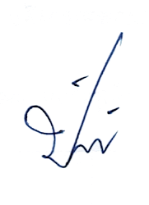 			(ลงชื่อ)	                     	 ผู้จดรายงานการประชุม                  (นางปิยะนันท์  วิสุทธิปัญญา)                                                           นักจัดการงานทั่วไปชำนาญการ/(ลงชื่อ)...-11-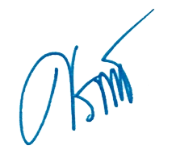 (ลงชื่อ)	                     	 เลขานุการสภาเทศบาล                     (นายศราวุฒิ  เอียดดำ)                                                         ปลัดเทศบาลตำบลมะกอกเหนือคณะกรรมการตรวจรายงานการประชุม  ได้ตรวจรายงานการประชุมสภาเทศบาล นี้แล้ว         เมื่อวันที่    23 กันยายน 2563		จึงลงลายมือชื่อไว้เป็นหลักฐาน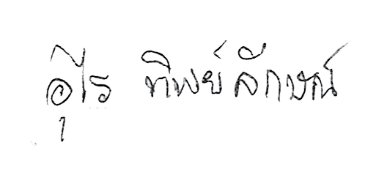 (ลงชื่อ)..............................................ประธานกรรมการ					(นางอุไร  ทิพย์ลักษณ์)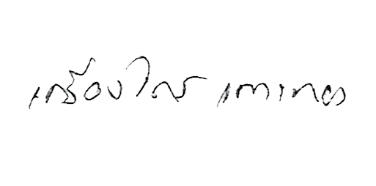 (ลงชื่อ).... ..........................................กรรมการ				          (นายเกรียงไกร  เกาะทอง) 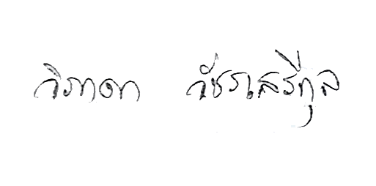 (ลงชื่อ)..............................................กรรมการ   				          (นางวิภาดา  วัชรเสรีกุล)สภาเทศบาลตำบลมะกอกเหนือ  ได้รับรองรายงานการประชุมสภาฯ  สมัยสามัญ  สมัยที่  3  ประจำปี พ.ศ. 2563  นี้แล้ว   เมื่อวันที่  23 กันยายน 2563		จึงลงลายมือชื่อไว้เป็นหลักฐาน	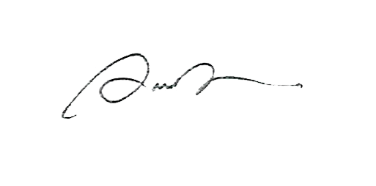 			(ลงชื่อ)   	                   ผู้รับรองรายงานการประชุม                   (นายเอกรัฐ  วัชรเสรีกุล)          ประธานสภาเทศบาลตำบลมะกอกเหนือ ที่ชื่อ-สกุลตำแหน่งลายมือชื่อหมายเหตุ๑.๒.๓.๔.๕.๖.๗.๘.๙.10.นายเอกรัฐ  วัชรเสรีกุลนายณรงค์  ฤทธิรัตน์นางวิภาดา  วัชรเสรีกุลนายประภาศ  พุทธคลิ้ง นายเกรียงไกร  เกาะทองนายเฉลียว  ไข่รอดนายสุวัฒน์  ชุมชัยโยนางอุไร ทิพย์ลักษณ์นายสัมพันธ์    สุวรรณเดชนายศราวุฒิ  เอียดดำประธานสภาเทศบาลรองประธานสภาเทศบาลสมาชิกสภาเทศบาล  เขตที่ 1สมาชิกสภาเทศบาล  เขตที่ 1สมาชิกสภาเทศบาล  เขตที่ 1สมาชิกสภาเทศบาล  เขตที่ 2สมาชิกสภาเทศบาล  เขตที่ 2สมาชิกสภาเทศบาล  เขตที่ 2สมาชิกสภาเทศบาล  เขตที่ 2เลขานุการสภาเทศบาลเอกรัฐ  วัชรเสรีกุลณรงค์  ฤทธิรัตน์วิภาดา  วัชรเสรีกุลประภาศ  พุทธคลิ้ง  เกรียงไกร  เกาะทองเฉลียว  ไข่รอดสุวัฒน์  ชุมชัยโยอุไร  ทิพย์ลักษณ์สัมพันธ์    สุวรรณเดชศราวุฒิ  เอียดดำ ที่ชื่อ-สกุลตำแหน่งลายมือชื่อหมายเหตุ๑.2.3.4.5.6.7.8.910.11.นายรนชัย  ตั้งพูนผลวิวัฒน์นายสุวิทย์  สุวรรณเรืองศรีนายธวิช  ขำเพชรนายมโน  คล้ายแก้วนางณิชชา  ถาวโรจน์นางสาวเสาวลักษณ์  กลับสวัสดิ์นายอาบูต้อเหล็บ  พลนุ้ยนายสาธิต  สังข์แก้วนายไตรรงค์  ชูเงินนางสาวรัตนา  หมื่นเทพนางปิยะนันท์  วิสุทธิปัญญานายกเทศมนตรี ฯรองนายกเทศมนตรีฯที่ปรึกษานายกเทศมนตรีฯหัวหน้าสำนักปลัดผู้อำนวยการกองคลังผู้อำนวยการกองการศึกษารก.ผอ.กองช่างรก.ผอ.กองประปานักวิชาการสุขาภิบาลปฏิบัติการนักวิเคราะห์นโยบายและแผนฯนักจัดการงานทั่วไปชำนาญการรนชัย  ตั้งพูนผลวิวัฒน์สุวิทย์  สุวรรณเรืองศรีธวิช  ขำเพชรมโน  คล้ายแก้วณิชชา  ถาวโรจน์เสาวลักษณ์  กลับสวัสดิ์อาบูต้อเหล็บ  พลนุ้ยสาธิต  สังข์แก้วไตรรงค์  ชูเงินรัตนา  หมื่นเทพปิยะนันท์  วิสุทธิปัญญา